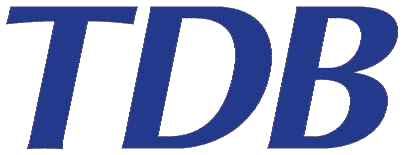 商工会議所会員企業様に対して「TDB電子認証サービスTypeA」（ICカードタイプ電子証明書）を以下の特別価格にてご提供いたします。本確認票の下記「必要項目記入欄」にご記入のうえ、『商工会議所会員であることが判別できる書類のコピー（以下、「会員判別書類」）』とともに利用申込書類一式に同封してください。●本確認票及び会員判別書類コピーが同封されていない場合は、特別価格が適用されませんので、ご注意ください。●本確認票と併せて、「会員判別書類コピー」を必ず添付してください。なお、本確認票の「商工会議所確認印」欄に所属商工会議所の印が押印されている場合は、「会員判別書類コピー」のご提出は不要です。●本確認票は申込名義人お一人様につき１枚ご提出ください。本確認票が複数必要な場合はコピーしてご利用ください。　　（なお、お一人で複数回お申込みされる場合は、お申込み毎に当案内用紙の同封が必要です）会員確認用クーポン券●その他申込方法詳細につきましては、弊社ホームページ(http://www.tdb.co.jp/typeA/)をご参照ください。TDB電子認証サービスTypeAは、国土交通省や多くの自治体が採用している「電子入札コアシステム」に対応した電子証明書（ICカード）を発行するサービスです。また、一部省庁の電子申請や「国税電子申告・納税システム（e-Tax）」、「地方税ポータルシステム（eLTAX）」、さらには民間企業間の「電子契約」や「e文書法」にもご利用いただくことができます。通常本体価格より２,０００円引き（1枚あたり）にてご提供！※上記価格は、ICカード1枚あたりの税抜金額です。会員判別書類とは、『所属先の商工会議所から交付される『商工会議所の会員であることが判別できる書類（コピー）で、「事業所名」「会員番号」「所属先商工会議所名」などが記載されているもの』のことです。主なものとして、「会員証」「会員カード」直近の「会費払込票」などが挙げられます。（その他該当書類につきましては、別紙をご参照ください。）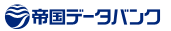 ※下記（１）「会員判別書類一覧」に記載のいずれかの書類の同封、もしくは下記（２）の「商工会議所確認欄」に必要事項を記入のうえ、「商工会議所確認印」の欄に、所属する商工会議所の確認印（商工会議所名の入ったゴム印等で可）の押印を受けてください。以上により、割引価格でのご購入が可能となります。（１）会員判別書類一覧　　　　　※上記のいずれもお手元にない場合は、所属の商工会議所にご相談ください。（２）商工会議所確認欄2年2年3年3年4年4年5年5年有効期間約2年1ヶ月（760日）約2年1ヶ月（760日）約3年1ヶ月（1,125日）約3年1ヶ月（1,125日）約4年1ヶ月（1,490日）約4年1ヶ月（1,490日）約4年10ヶ月（1,765日）約4年10ヶ月（1,765日）価格種別通常価格特別価格通常価格特別価格通常価格特別価格通常価格特別価格1枚目価格28,00026,00033,00031,00042,00040,00048,00046,0002枚目以降価格/枚26,00024,00030,00028,00038,00036,00043,00041,00010枚以上同時申込価格/枚20,00018,00028,00026,00036,00034,00041,00039,000会員証のコピー会員カードのコピーチェンバーズカードのコピー直近の会費払込票のコピー